Semester 1 Exam Information & Study GuideTHIS PACKET IS DUE ON EXAM DAY. YOU MUST TURN IT IN TO THE PREFECT BEFORE THE EXAM BEGINS. LATE PAPERS WILL NOT BE ACCEPTED. DO NOT  HAND IT INTO THE OFFICE.Details: 	The number of items on the exam may change without notice, however it would be similar. Scoring may also change, but will remain similar.Format: Scantron20 Always, Sometimes, Never (40 points)25 Multiple Choice (50 points)6 Are these s ? What is the reason/postulate? (12 points)5 Most descriptive name of the quadrilateral (10 points)Write out your answers3 Fill in the reasons in the proof (18 points)2 Complete whole proof (20 points)3-5 Extra credit (6-10 points)Major Content:	Covers chapters 1 – 6 of our text, including:Logic: conditional, converse, inverse, contrapositive,  & Degrees, minutes, secondsPerpendicularityComplementary and supplementary anglesAddition, subtraction, multiplication, and division propertiesTransitive and substitution propertiesCongruent triangles and CPCTCEquidistance theoremParallel and perpendicular lines and slopeParallel lines with proofQuadrilaterals and their properties (parallelogram, square, rectangle, rhombus, kite, trapezoid, and isosceles trapezoid)Proving parallelogramsIndirect proofProving quadrilateralsLines and planes in spaceWays to study for the examEat and sleep well.The one best thing to do, outside of what is assigned and the classwork, is to take ALL of your old quizzes and tests, take a clean sheet of paper, and re-work every one of the problems. Just looking at them is NOT going to help you know if you really remember how to do the problems. Bring questions you might have to review.Complete the attached “Write your own exam” outline. This will force you to look back at each section of the book that we have covered and do some of those problems.Study with a friend. Ask each other questions.Review the topic outline. Know what each refers to and what might be asked.For each section covered, note the topic (usually the section name), then select 2 exercises to copy and complete below.Ch & SectTopicExercise 1Exercise 21.11.21.31.41.51.61.71.81.9*2.12.22.32.4*2.52.62.72.83.13.2*3.3*3.4*3.5*3.63.7*3.8*4.14.24.34.4*4.54.65.1Indirect proof Choose only one indirect proof to review.Choose only one indirect proof to review.5.2*5.35.4*5.5*5.6*5.7*6.16.2*6.3Proving quadrilateralsProving quadrilateralsProving quadrilateralsProving quadrilateralsComplete the following proof by selecting the best option for the missing statement or reason.Complete the following proof by selecting the best option for the missing statement or reason.Complete the following proof by selecting the best option for the missing statement or reason.Complete the following proof by selecting the best option for the missing statement or reason.StatementsStatementsReasonsReasons, & , & GivenGiven1 & 2 are right s1 & 2 are right s  right sRight s are    opposite s are    opposite sides are None of the above1  21  2  right sRight s are    opposite s are    opposite sides are None of the aboveGivenGivenT  TT  TSupplements of congruent angles are congruentTransitiveSubstitutionReflexiveNone of these YPT  WZTYPT  TWZYPT  WTZNone of theseSSSSASASAHLCPCTCSSSSASASAHLCPCTCIf  contains a pair of consecutive sides that are , then it is a rhombusIf either diagonal of a  bisects two angles of the , then it is a rhombusIf the diagonals of a quadrilateral are  bis of each other, then the quadrilateral is a rhombusIf two disjoint pairs of consecutive sides of a quadrilateral are , then it is a rhombusNone of the above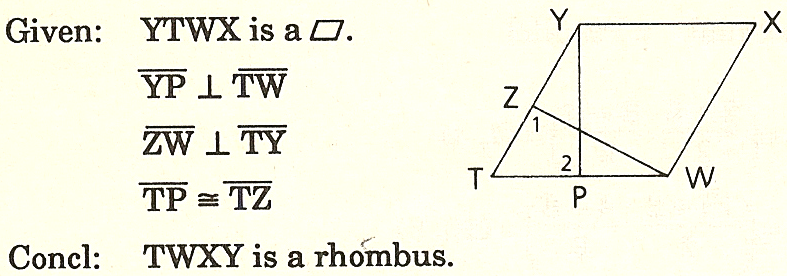 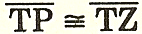 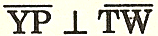 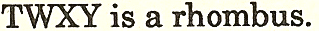 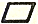 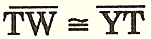 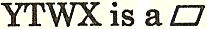 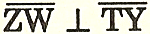 